
Дата проведения: 09.02.14г.8 февраля – День юного героя-антифашиста
 Цели : 1. Расширить знания о героях- антифашистах;             2. Развивать кругозор, пополнить словарный запас;             3. Воспитывать любовь к Родине, воспитывать патриота страны. Оборудование:  компьютер ,презентация на данную тему, доска, портреты с именами героев-антифашистов и описанием их поступков, музыка.                                         Ход мероприятия.Организационный момент.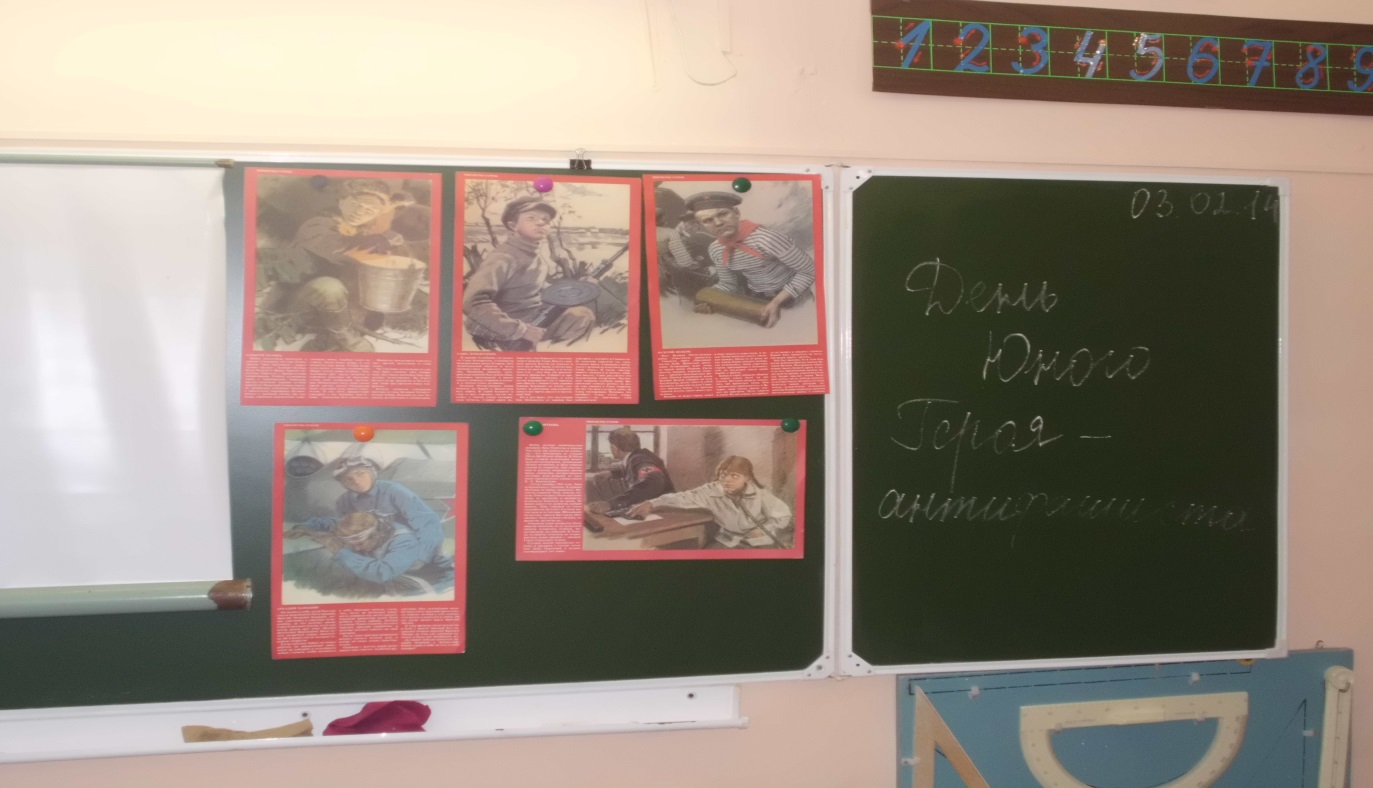     Здравствуйте, ребята!  Вот уже почти 70 лет прошло  с тех пор ,как закончилась самая страшная война – Великая Отечественная война. Давно залечены военные раны. Наша страна восстановлена. Она стала ещё прекраснее, ещё величественнее. В честь погибших на войне во всех населённых пунктах поставлены мемориальные доски, горит вечный огонь. К сожалению, нынешняя молодёжь оскверняет память людей, которые боролись и умерли за наше счастье. Можно часто видеть, как возле вечного огня выгуливают собак, о мемориальные доски чистят обувь. Как горько осознавать, что память погибших на войне за наше счастье, за мирное небо над нашими головами, забывается и оскверняется детьми и молодёжью.2. Объявление темы.(фон музыки «Вставай страна огромная»)    Вчера во всём мире отмечался день юного героя –антифашиста. Сегодня мы проводим классный час ,посвящённый этому дню. 3. Содержание.             1.Беседа по вопросам.- Как вы понимаете слово «фашист»?     Фашизм – течение, которое несёт за собой насилие, войну, зло, угнетение и уничтожение людей другой расы.      Казалось бы, что после победы в 1945 году фашизм был уничтожен, но и в наше время на улицах городов   можно встретить людей с фашистской свастикой на рукавах, которые проповедуют зло, насилие. Сегодня мы поговорим о тех людях, которые боролись против фашизма.Как вы понимаете слово «антифашист»? Кто же такие антифашисты? Юные герои – это дети ,которые сражались на войне вместе со взрослыми.      На фронт уходили не только взрослые, но и дети такого же возраста, как и вы… Памяти юных  мальчиков и девочек всех стран, тех, кто боролся и умирал за свободу, равенство и счастье людей, посвящён день 8 февраля.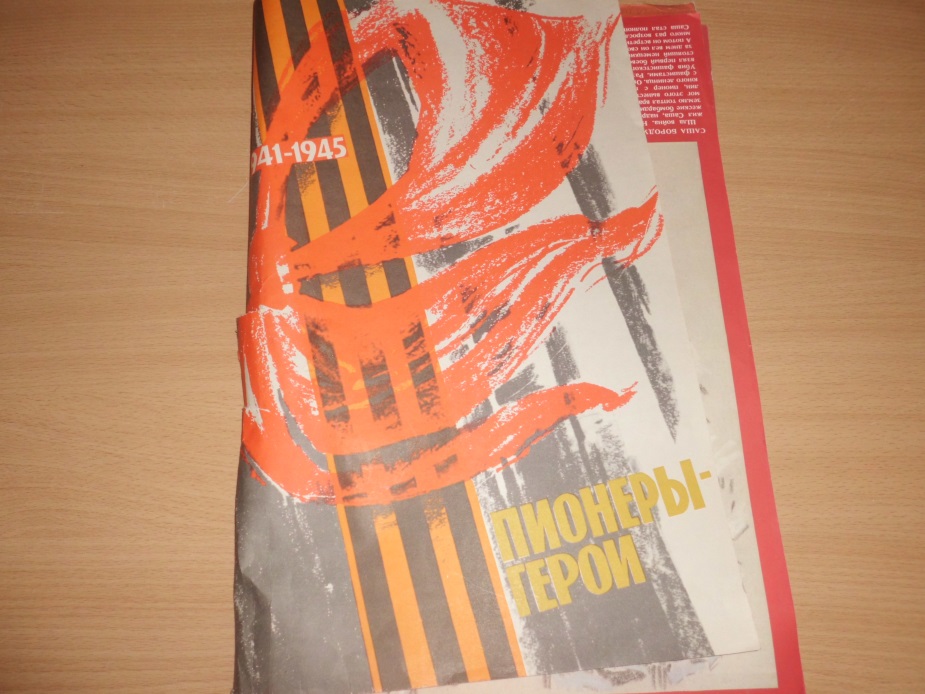                 4. Чтение стихотворения.      1. Юные безусые герои,          Юными остались вы навек.          Перед вашим вдруг ожившим строем          Мы стоим, не поднимая век.          Боль и гнев сейчас тому причиной,          Благодарность вечная вам всем,          Маленькие стойкие мужчины,          Девочки, достойные поэм.      2. Сколько вас? Попробуй перечислить,         Не сочтёшь, а, впрочем, всё равно,         Вы сегодня с нами,         В наших мыслях,         В каждой песне, лёгком шуме листьев,        Тихо постучавшихся в окно.                      5. Слово учителя.-Много юных погибло в борьбе, имена у них разные, но взрослые дали им общее имя – Орлята. Орлята - значит отважные, смелые. Им, орлятам всех стран мы говорим сегодня слова любви и благодарности. (звучит фонограмма песни «Орленок» , в это время дети проходят с портретами юных героев-антифашистов).      8 февраля 1962 года рабочий Париж вышел под красным флагом на демонстрацию с требованием прекратить кровавую войну против алжирского народа. В Демонстрации принимал участие юный разносчик газет Даниэль Фери. Из его рук рабочие каждое утро получали свежие номера газет. Он был своим в этой среде, его любили.       Демонстрантов подстерегали фашисты – оасовцы, ярые сторонники войны в Алжире. От их предательских выстрелов погиб Даниэль.       А 8 февраля юные интернационалисты Москвы обратились к детям трудящихся стран: - Мы предлагаем день 8 февраля сделать традиционным днём памяти юных героев – наших сверстников. Пусть в этот день все дети во всех уголках Земли, вспоминая о бесстрашных подвигах юных героев, ещё теснее сомкнут свои ряды, ещё крепче возьмутся за руки и новыми делами укрепят мир на всём Земном шаре.Ведущий:- В  1941 г,   когда  на  Советский  Союз напали   войска   фашисткой  Германии,  тысячи  ребят  в   красных  галстуках  встали   вместе  со  взрослыми  на  защиту   Родины.-  Ребята,   давайте  по  очереди  назовем   известных     героев (на доске висят плакаты известных героев).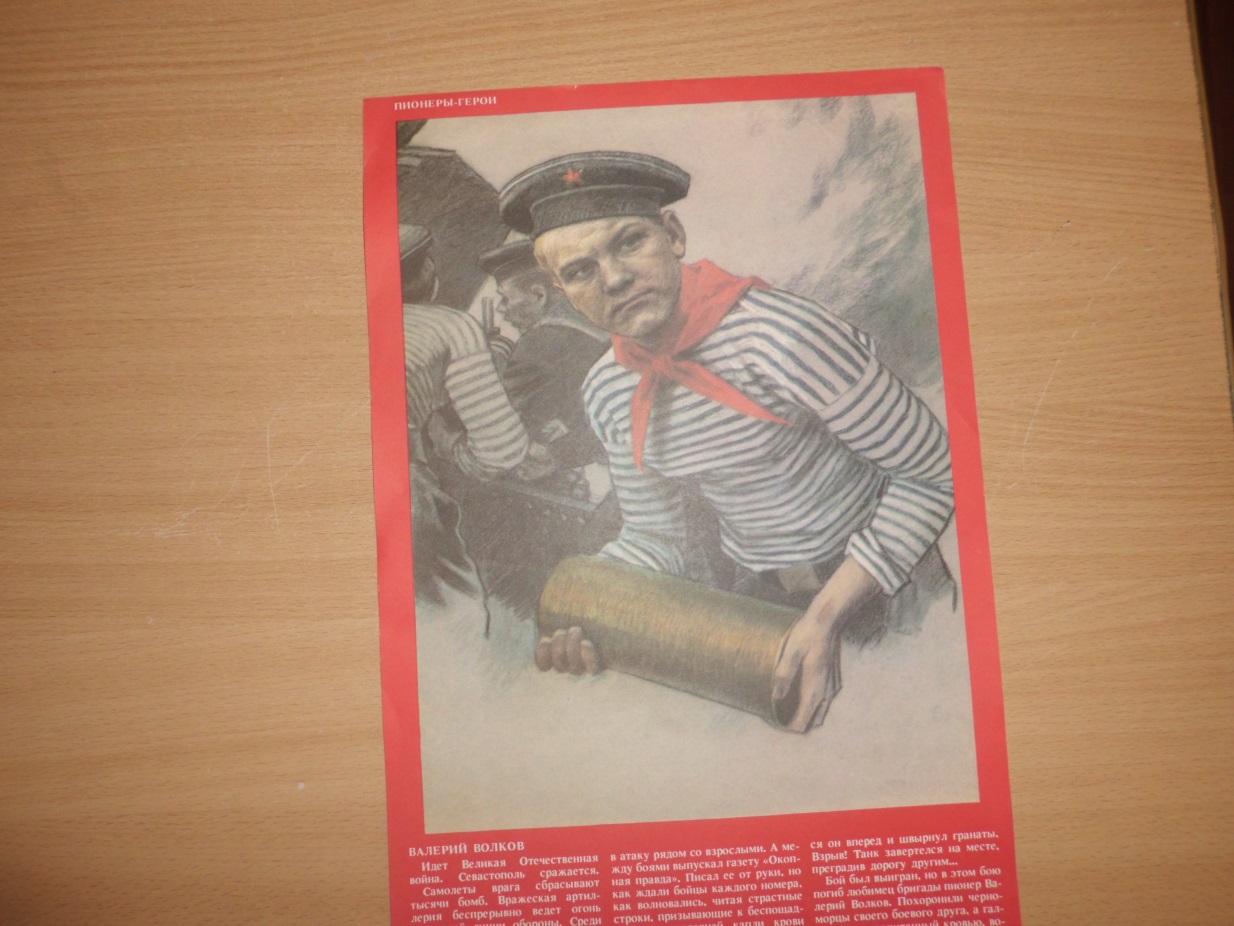 Валерий  Волков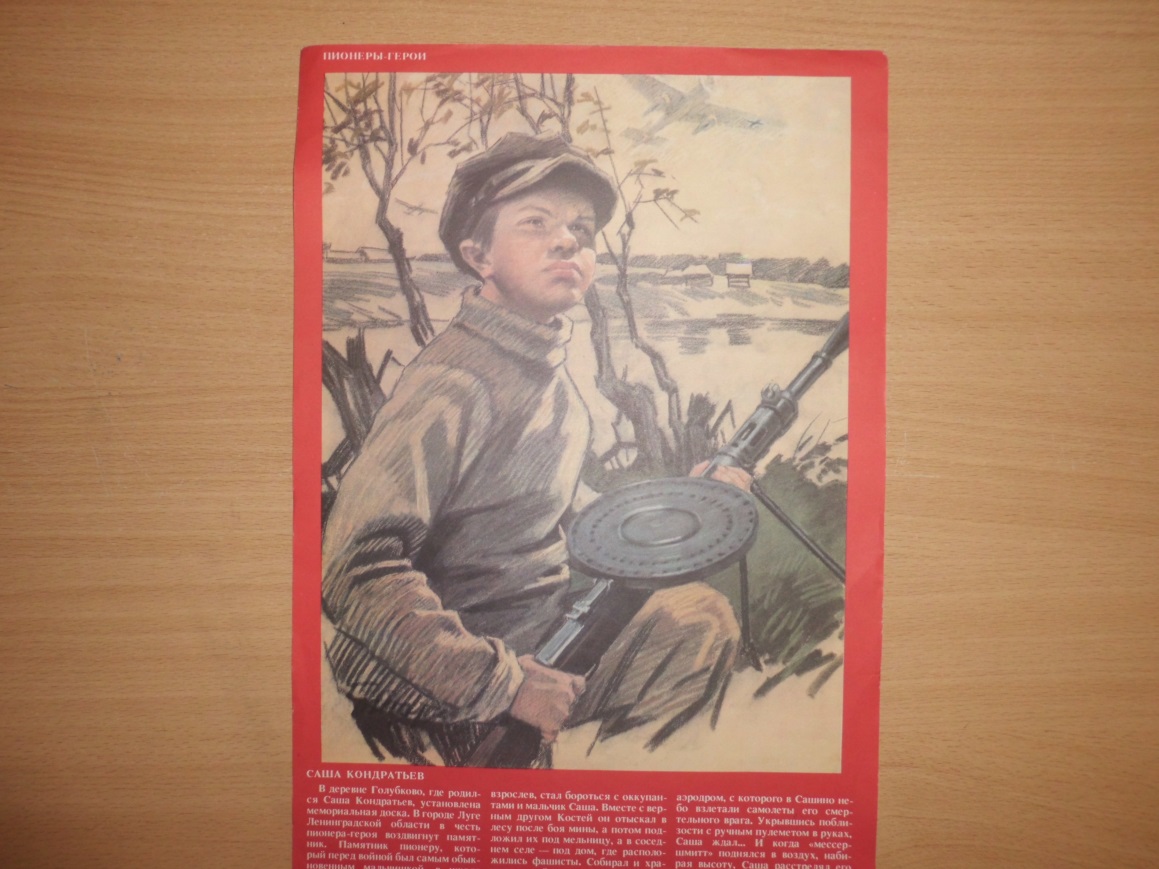 Саша Кондратьев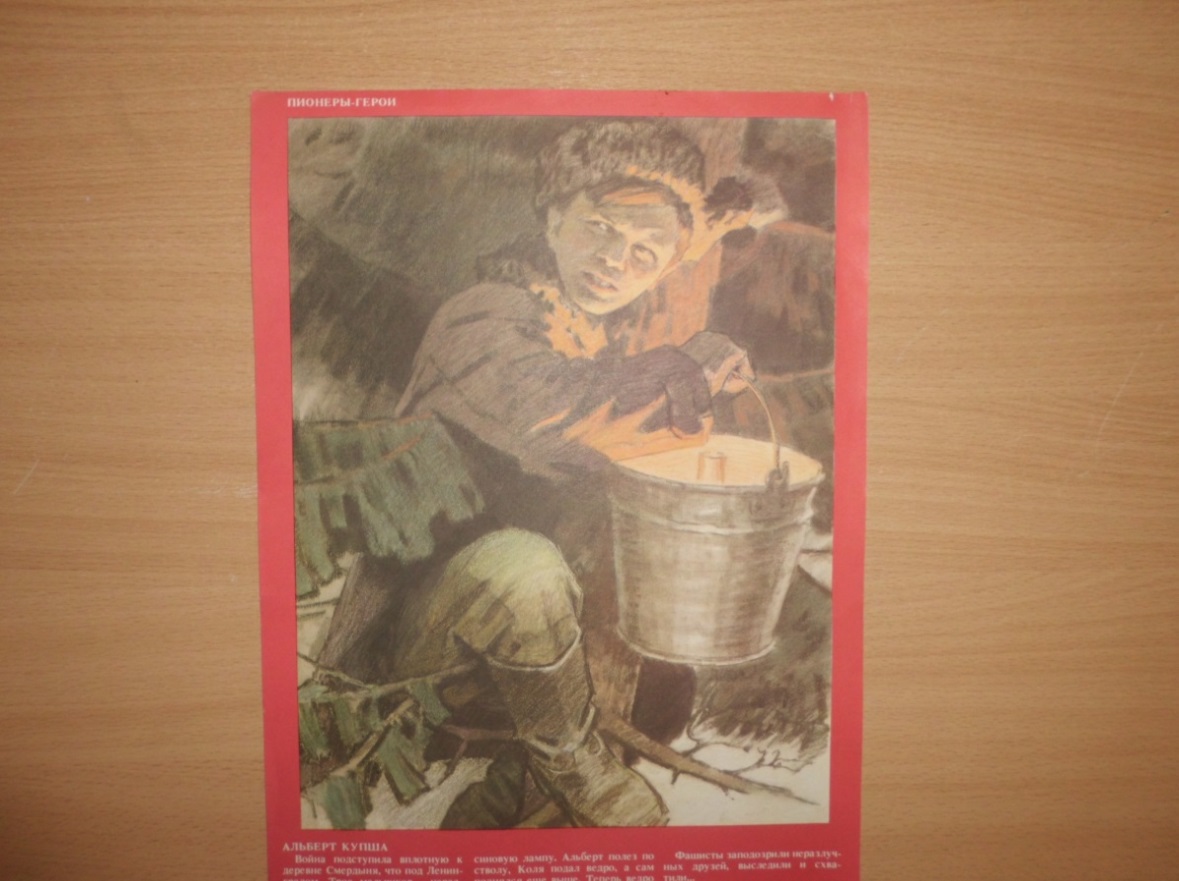 Альберт Купша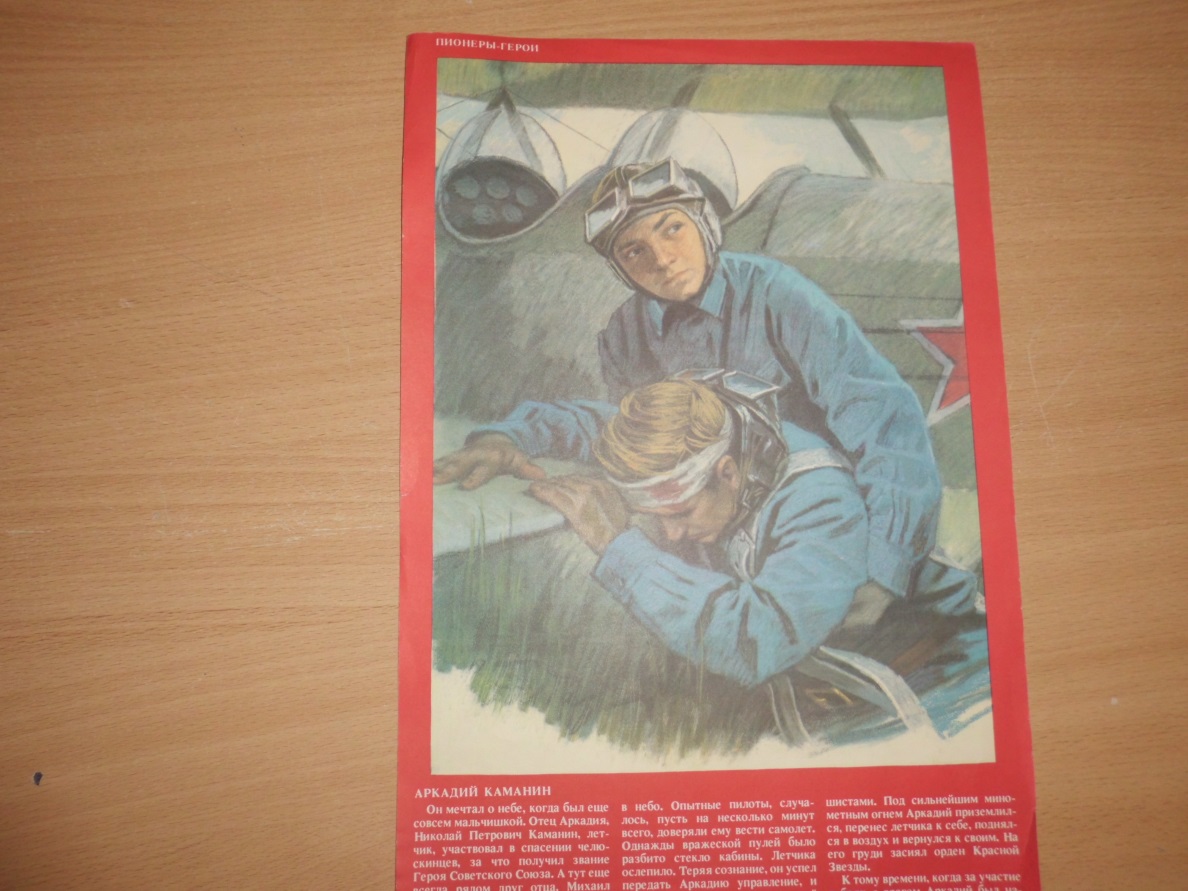 Аркадий КаманинЗина   Портнова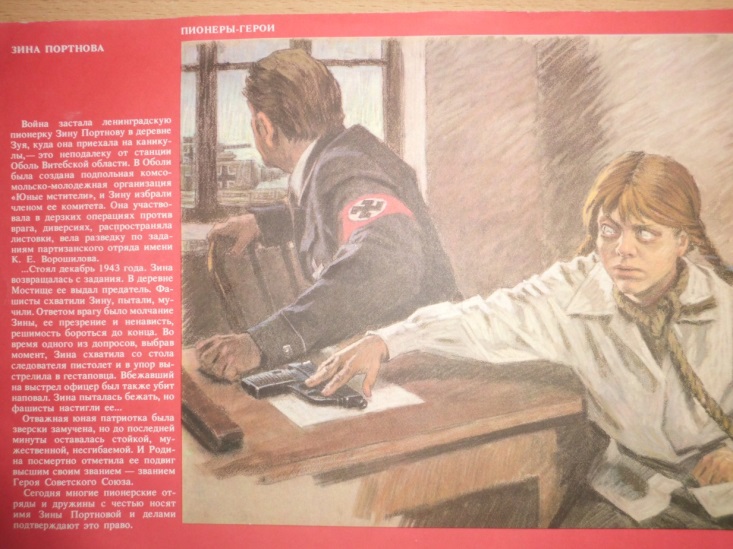                      6.  Рассказы  о   героях.Саша Кондратьев. Во время оккупации своей деревни Голубково Ленинградской области Саша с матерью прятали раненых бойцов и летчиков, рискуя своей жизнью, спасали их от карателей. Вместе со своим другом Саша собирал боеприпасы после боев. Вскоре они собрали целый склад оружия: мины, гранаты, патроны и даже ручной пулемет. Они собирались передать все это партизанам.Ребята пришли к своему тайнику, чтобы приготовиться к переправке оружия, но вдруг увидели немецкий самолет, который летел к ним и так низко, что можно было видеть на нем черный крест.Вот он пришел, их час, отомстить немцам за всех убитых летчиков и солдат! Ребята не хотели упускать момент. Они, не сговариваясь, вытащили пулемет. И когда самолет был почти над мальчиками, Саша тщательно прицелился и выпустил длинную очередь из пулемета. Потом еще одну. Самолет опустил одно крыло, выпрямился, полетел низко над озером, и, выпуская клубы черного дыма, врезался в темнеющую полосу черного леса.Мальчики услышали вдалеке голоса. Тогда они поспешили спрятать пулемет в тайнике и бросились бежать подальше от этого места.Саша вышел на открытое место. И вдруг прямо перед собой увидел старосту-полицая. Он успел предупредить своего друга: «Не выходи, беги отсюда!» А сам остался стоять на месте, потому что бежать не было смысла.На базарной площади в г. Луга немцы повесили Сашу Кондратьева.В настоящее время в Луге Ленинградской области воздвигнут памятник в честь юного героя.-  Ребята,   вы  знаете   имя  героя   Советского   Союза  Зины  Портновой?       Зина Портнова . Великая Отечественная Война застала ее в Белоруссии.     По  заданию   подпольной  партийной    организации  она   выполняла  важные поручения: распространяла   сводки     советского  Информбюро,   собирала  и   прятала   оружие.       В  январе   1944  г,  возвращаясь  с  задания,   Зина  неожиданно  натолкнулась   на  вражескую   засаду.   Ее  схватили,  долго и  жестоко  пытали,  а  затем   расстреляли.   Но   фашисты  не  услышали  не  единого  слова  признания.    Посмертно   присвоено  звание   героя  Советского  Союза.8. Итог   -Ребята,  вот  и  подошло   к  концу   наше  занятие,  посвященное  героям   -   антифашистам.  Мы   надеемся,     что  эти   имена   героев   останутся   в  вашей   памяти  навсегда.  Чтите тех,   кто  умер   за  наше   счастье,  пролил  кровь  за  ясное  небо   над  головой!!!         Помните,   никогда  не  забывайте,  какой  ценой    досталась   нам  Победа!!!!!